中考复习专项练习——探究凸透镜成像规律实验一、实验探究题在探究“凸透镜成像规律”的实验中：让一束平行光射向凸透镜，移动光屏，直到在光屏上会聚成一点，如图甲所示，则该凸透镜的焦距为 		cm（长度要求估读）。如图乙所示，要使像成在光屏的中央，应将光屏向 	  （填“上”或“下”）调整。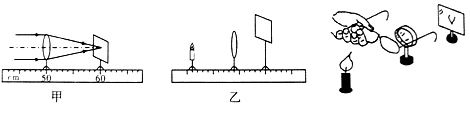 当烛焰距离凸透镜 12cm 时，移动光屏，可在光屏上得到一个倒立、 	的实像。当烛焰逐渐远离凸透镜时，烛焰所成的实像将 	（填“变大”、“变小”或“不变”）。如果实验中已经在光屏上得到了一个清晰的像，实验小组的小花在烛焰和凸透镜之间又加放了一个远视眼镜。如图内所示，则应该向 	（填“远离”或“靠近“）凸透镜的方向移动光屏，才能再次得到清晰的像。在“探究凸透镜成像的规律”的实验中：实验装置如图所示。下表是实验中得到的数据和观察的结果请你根据上表，回答下列问题：通过 1、2、3  次实验数据可以得出：当凸透镜成实像时，物距变小，像距 	  （填“变大”“变小”或不变”）小明在 1～5 次实验中所用透镜的焦距为 	  cm，放大实像与缩小实像的分界线在距透镜 	  cm的地方。第 4 次实验光屏上成清晰的像时，光屏到透镜的距离为 	cm，此成像规律在实际生活中的应用是 	  （填“照相机”“投影仪”或“放大镜”）；小明更换另一凸透镜，放在距蜡烛 50cm 的地方，移动光屏至出现清晰烛焰的像，此时像距为 22cm。与第 1 次的实验相比较所换凸透镜对光线的会聚能力比原来凸透镜 	（填“强”或“弱”）。小佳用如图的装置做“探究凸透镜成像规律”的实验，凸透镜的焦距是 10cm。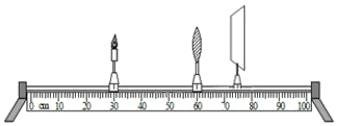 将蜡烛、凸透镜和光屏依次放在光具座上，为使烛焰的像成在光屏中央，应调整蜡烛、凸透镜和光屏的高度，使烛焰、凸透镜和光屏的中心大致在 	 	 	 	。将蜡烛和光屏放在如图所示位置时，光屏上成清晰的像，这个像是倒立、 	的实像，生活中的利用了这个原理。保持烛和光屏的位置不变，将凸透镜移到 	cm 刻度线处，光屏上还能成清晰的像。凸透镜在如图所示的位置时，将蜡烛移到 55cm 刻度线处，在移动光屏的过程中，光屏上 	  （“能”或“不能”）承接到像。在（2）的条件下，保持蜡烛和凸透镜的位置不变，小佳将一副近视眼镜放在蜡烛和凸透镜之间的合适位置，为使光屏上仍能成清晰的像，应将光屏向 	  （填“左”或“右”）移动适当距离。用光具座、凸透镜、蜡烛、光屏等器材来“探究凸透镜成像的规律”。把凸透镜、蜡烛、光屏放置在如图的光具座上，凸透镜应放在 	  （选填“A”、”B”或“C”）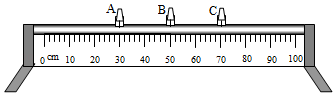 滑块上。点燃蜡烛，使烛焰、凸透镜、光屏的中心大致在同一高度。把蜡烛放在离凸透镜较远的地方，逐渐向凸透镜移动。在移动过程中，选取若干个位置，调整光屏位置，寻找烛焰清晰的像。记录实验数据，如表所示。由数据可知：①该凸透镜的焦距f＝ 		cm。②当物距逐渐变小时，像距逐渐变 	，光屏上的像逐渐变 	（均选填“大”或“小”）。蜡烛燃烧一段时间后变短，烛焰的像会向 	  （选填“上”或“下”）偏离光屏中心。摄像师用照相机给九年级同学拍摄毕业照时，想让被拍的同学成的像大一些，摄像师应 	（选填“靠近”或“远离”）同学。该摄像师是近视眼患者，他戴的眼镜是 	  （选填“凸”或“凹”）透镜。在“探究凸透镜成像规律”的实验中实验用光具座的长度为 1m，如果有焦距为 10cm、25cm 的两块凸透镜，应该选择焦距为       cm的凸透镜完成实验。实验前应点燃蜡烛，观察烛焰、凸透镜和光屏的中心是否在同一高度上，这样做的目的是  	 	。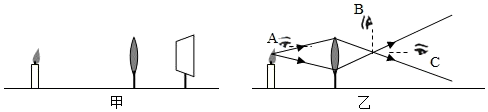 当蜡烛、凸透镜和光屏的相对位置如图甲所示时，光屏上出现清晰的像，则像是倒立、 	的实像。实验中，不但虚像可以用肉眼直接看到，实像也可以用肉眼直接看到。如图乙所示在（3）的基础上，拿掉光屏，用肉眼在 	  （选填“A“、“B”或“C”）位置沿图示方向能看到这个实像。在（3）的基础上，当光屏略微向右移动时，光屏上的像将会模糊，如果蜡烛与凸透镜不动，那么， 在凸透镜前放置 	（选填“凸”或“凹”）透镜，才可能在光屏上得到清晰的像，这其实就是 	（选填“近视眼”或“远视眼”）的矫正原理。在探究“凸透镜成像规律”的实验中为了使蜡烛的像出现在光屏的中央，应调整蜡烛，凸透镜和光屏，使它们的中心在 	 	 	 。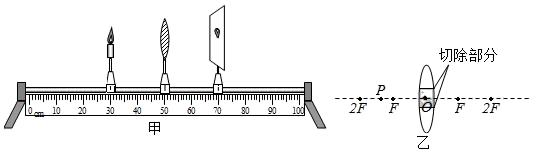 如图甲所示，在蜡烛在光屏上成倒立，等大的像，则凸透镜的焦距 f＝ 	cm，若保持凸透镜的位置不变，将蜡烛逐渐靠近凸透镜，要使光屏上仍能得到清晰的像，光屏应 	  （选填“靠近”“远离”）凸透镜如图乙所示，将蜡烛放在P 点的位置，若切除凸透镜中间的阴影部分，再将剩余部分靠拢合在一起， 蜡烛能成 	个像.次数物距/cm成像情况像距/cm150.0倒立、缩小、实像12.5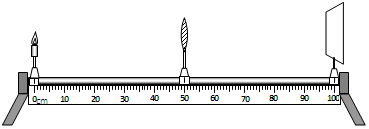 230.0倒立、缩小、实像15.0320.0倒立、等大、实像20.0415.0倒立、放大、实像58.0正立、放大、实像\实验次数物体到凸透镜的距离（物距）cm光屏到凸透镜的距离（像距）cm像的情况像的情况实验次数物体到凸透镜的距离（物距）cm光屏到凸透镜的距离（像距）cm倒立或正立放大或缩小14013倒立缩小23015倒立缩小32020倒立等大41530倒立放大51340倒立放大